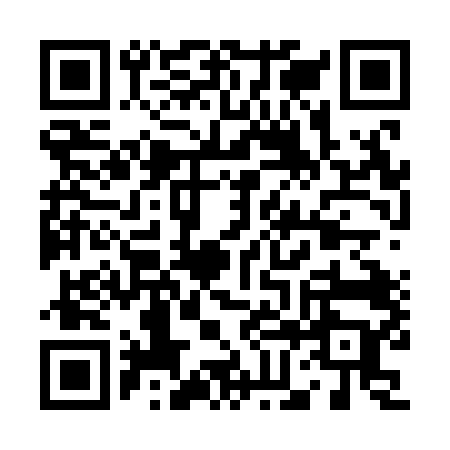 Prayer times for Namatanai, Papua New GuineaWed 1 May 2024 - Fri 31 May 2024High Latitude Method: NonePrayer Calculation Method: Muslim World LeagueAsar Calculation Method: ShafiPrayer times provided by https://www.salahtimes.comDateDayFajrSunriseDhuhrAsrMaghribIsha1Wed4:375:4811:483:095:476:542Thu4:375:4811:473:095:476:543Fri4:375:4811:473:095:476:544Sat4:365:4811:473:095:466:545Sun4:365:4811:473:095:466:546Mon4:365:4811:473:095:466:547Tue4:365:4811:473:095:466:548Wed4:365:4811:473:095:466:549Thu4:365:4811:473:095:466:5410Fri4:365:4811:473:095:466:5411Sat4:365:4811:473:095:466:5412Sun4:365:4811:473:095:456:5413Mon4:365:4811:473:105:456:5414Tue4:365:4811:473:105:456:5415Wed4:365:4811:473:105:456:5416Thu4:365:4811:473:105:456:5417Fri4:365:4811:473:105:456:5418Sat4:365:4911:473:105:456:5419Sun4:365:4911:473:105:456:5420Mon4:365:4911:473:105:456:5421Tue4:365:4911:473:105:456:5422Wed4:365:4911:473:105:456:5423Thu4:365:4911:473:115:456:5424Fri4:365:4911:473:115:456:5525Sat4:365:4911:473:115:456:5526Sun4:365:5011:473:115:456:5527Mon4:365:5011:483:115:456:5528Tue4:365:5011:483:115:466:5529Wed4:365:5011:483:115:466:5530Thu4:365:5011:483:125:466:5531Fri4:365:5011:483:125:466:56